ПРОЕКТ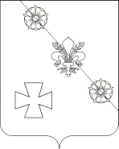 АДМИНИСТРАЦИЯКУХАРИВСКОГО СЕЛЬСКОГО  ПОСЕЛЕНИЯ  ЕЙСКОГО РАЙОНАП О С Т А Н О В Л Е Н И Ес. КухаривкаО внесение изменений в постановление администрации Кухаривского сельского поселения Ейского района от 3 февраля 2017 года № 11 «Об утверждении Порядка ремонта и содержания автомобильных дорог местного значения в границах Кухаривского сельского поселения Ейского района»В соответствии с Федеральными законами от 6 октября 2003 года № 131-ФЗ «Об общих принципах организации местного самоуправления в Российской Федерации», от 8 ноября 2007 года № 257-ФЗ «Об автомобильных дорогах и о дорожной деятельности в Российской Федерации и о внесении изменений в отдельные законодательные акты Российской Федерации», от 10 декабря 1995 года № 196-ФЗ «О безопасности дорожного движения», от 29 декабря 2017 года № 443-ФЗ «Об организации дорожного движения»и приказом Министерства транспорта Российской Федерации от 7 августа 2020 года № 288 «О порядке проведения оценки технического состояния автомобильных дорог», Уставом Кухаривского сельского поселения Ейского района, п о с т а н о в л я ю:1. Внести изменения в постановление администрации Кухаривского сельского поселения Ейского района от 3 февраля 2017 года № 11 «Об утверждении Порядок ремонта и содержания автомобильных дорог местного значения в границах Кухаривского сельского поселения Ейского района»:1) в абзаце втором пункта 1.4  приложения слова «10 дней» заменить словами «20 дней»;2) пункт 2.1 приложения изложить в следующей редакции:«2.1. Оценка технического состояния автомобильных дорог проводится в соответствии с приказом Министерства транспорта Российской Федерации от 7 августа 2020 года № 288 «О порядке проведения оценки технического состояния автомобильных дорог» в целях определения соответствия транспортно-эксплуатационных характеристик автомобильных дорог требованиям технических регламентов»;3) пункт 3.1 приложения изложить  в следующей редакции:«3.1. Проекты или сметные расчёты разрабатываются в соответствии с классификацией работ по капитальному ремонту, ремонту и содержанию автомобильных дорог согласно приказу Министерства транспорта Российской Федерации от 16 ноября 2012 года № 402 «Об утверждении классификации работ по капитальному ремонту, ремонту и содержанию автомобильных дорог»;4) абзац второй пункта 5.3 приложения изложить в следующей редакции:«организации движения транспортных средств в зоне проведения работ в соответствии с проектами организации дорожного движения, разработанными и утверждёнными в соответствии с Федеральным законом от 29 декабря 2017 года № 443-ФЗ «Об организации дорожного движения в Российской Федерации и о внесении изменений в отдельные законодательные акты Российской Федерации».2. Общему отделу администрации Кухаривского сельского поселения Ейского района (Макаренко) обнародовать настоящее постановление в специально установленных местах в соответствии с Порядком опубликования (обнародования) муниципальных правовых актов, разместить на официальном сайте администрации Кухаривского сельского поселения Ейского района в сети «Интернет».3. Контроль за выполнением настоящего постановления оставляю за собой.4. Постановление вступает в силу со дня его обнародования.ГлаваКухаривского сельского поселенияЕйского района								       Н.А. Григоренко от№